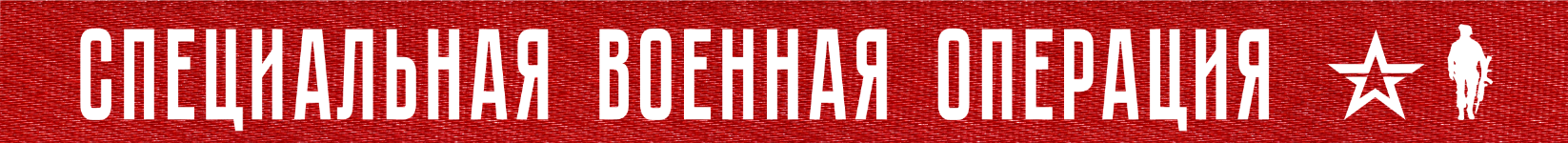 Вооруженные Силы Российской Федерации продолжают специальную военную операцию.17 ноября Вооруженными Силами Российской Федерации нанесен сосредоточенный удар высокоточным оружием большой дальности воздушного, морского и наземного базирования по объектам военного управления, оборонно-промышленного комплекса Украины и связанной с ними топливно-энергетической инфраструктуры. Цели удара достигнуты. Все ракеты попали точно в назначенные объекты.В результате удара поражены производственные мощности по изготовлению ракетного оружия. Уничтожен арсенал с поставленным западными странами артиллерийским вооружением, подготовленным для отправки в войска. Нарушена переброска резервов ВСУ и доставка иностранных вооружений в районы боевых действий.В Донецкой Народной Республике в результате наступательных действий российских войск освобожден населенный пункт Опытное.Противник безуспешно пытался контратаковать в районах населенных пунктов Сладкое, Владимировка и Павловка Донецкой Народной Республики, чтобы остановить продвижение вперед российских войск. Ударами артиллерии и действиями российских штурмовых групп все контратаки отражены. Подразделения ВСУ были рассеяны и отброшены на исходные рубежи.Потери противника составили более 100 украинских военнослужащих убитыми и ранеными. Уничтожен один танк, три боевые машины пехоты, два бронетранспортера и семь автомобилей.На Купянском направлении в результате огневого поражения российской артиллерией и тяжелыми огнеметными системами сорваны попытки противника атаковать двумя ротными тактическими группами в направлении населенных пунктов Ягодное Харьковской области и Куземовка Луганской Народной Республики. Уничтожено более 50 украинских военнослужащих, два танка и пять бронеавтомобилей.На Красно-Лиманском направлении пресечена попытка ВСУ атаковать в направлении населенного пункта Червонопоповка Луганской Народной Республики. В результате сосредоточенного огня российской артиллерии выдвигавшиеся подразделения противника были остановлены и рассеяны. Уничтожено до 40 украинских военнослужащих, две боевые машины пехоты и два бронеавтомобиля.Оперативно-тактической и армейской авиацией, ракетными войсками и артиллерией поражены пункты управления ВСУ в районах населенных пунктов Шевченково и Купянск Харьковской области, Димитрово Запорожской области, а также 83 артиллерийских подразделения на огневых позициях, живая сила и военная техника в 172 районах.В ходе контрбатарейной борьбы в районе населенного пункта Волчанск Харьковской области уничтожена пусковая установка реактивной системы залпового огня «Ураган» ВСУ.Средствами противовоздушной обороны за сутки сбито два беспилотных летательных аппарата в районах населенных пунктов Гончаровка Луганской Народной Республики и Никольское Донецкой Народной Республики.Кроме того, перехвачено десять реактивных снарядов систем залпового огня «Ураган» и HIMARS в районах населенных пунктов Стрелечья Харьковской области, Макеевка и Иловайск Донецкой Народной Республики.Всего с начала проведения специальной военной операции уничтожено: 333 самолета, 177 вертолетов, 2522 беспилотных летательных аппарата, 388 зенитных ракетных комплексов, 6689 танков и других боевых бронированных машин, 895 боевых машин реактивных систем залпового огня, 3595 орудий полевой артиллерии и минометов, а также 7266 единиц специальной военной автомобильной техники.18  ноября  2022 г., 14:00 (МСК)268-й  деньПРОЧТИ И ПЕРЕДАЙ ДРУГОМУ!